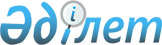 Об установлении квоты рабочих мест для инвалидов района
					
			Утративший силу
			
			
		
					Постановление Казалинского районного акимата Кызылординской области от 14 марта 2011 года N 81. Зарегистрировано Управлением юстиции Казалинского района Кызылординской области 31 марта 2011 года за N 10-4-145. Утратило силу постановлением Казалинского районного акимата Кызылординской области от 31 мая 2013 года N 144      Сноска. Утратило силу постановлением Казалинского районного акимата Кызылординской области от 31.05.2013 N 144.

      В соответствии с Законами Республики Казахстан от 23 января 2001 года "О местном государственном управлении и самоуправлении в Республике Казахстан" и от 13 апреля 2005 года "О социальной защите инвалидов в Республике Казахстан" акимат Казалинского района ПОСТАНОВЛЯЕТ:



      1. Установить квоты рабочих мест для инвалидов района в размере трех процентов от общей численности рабочих мест.



      2. Поручить государственной учреждении "Казалинский районный отдел занятости и социальных программ" (Жалгасбай Ж.) проводить мониторинг трудоустройства инвалидов за счет квоты и принять меры по трудоустройству инвалидов согласно квоте.



      3. Контроль за исполнением настоящего постановления возложить на заместителя акима Казалинского района Нармагамбетовой Г.



      4. Настоящее постановление вводится в действие по истечении десяти календарных дней после его первого официального опубликования.      АКИМ РАЙОНА                                  А. КУШЕРБАЙ 
					© 2012. РГП на ПХВ «Институт законодательства и правовой информации Республики Казахстан» Министерства юстиции Республики Казахстан
				